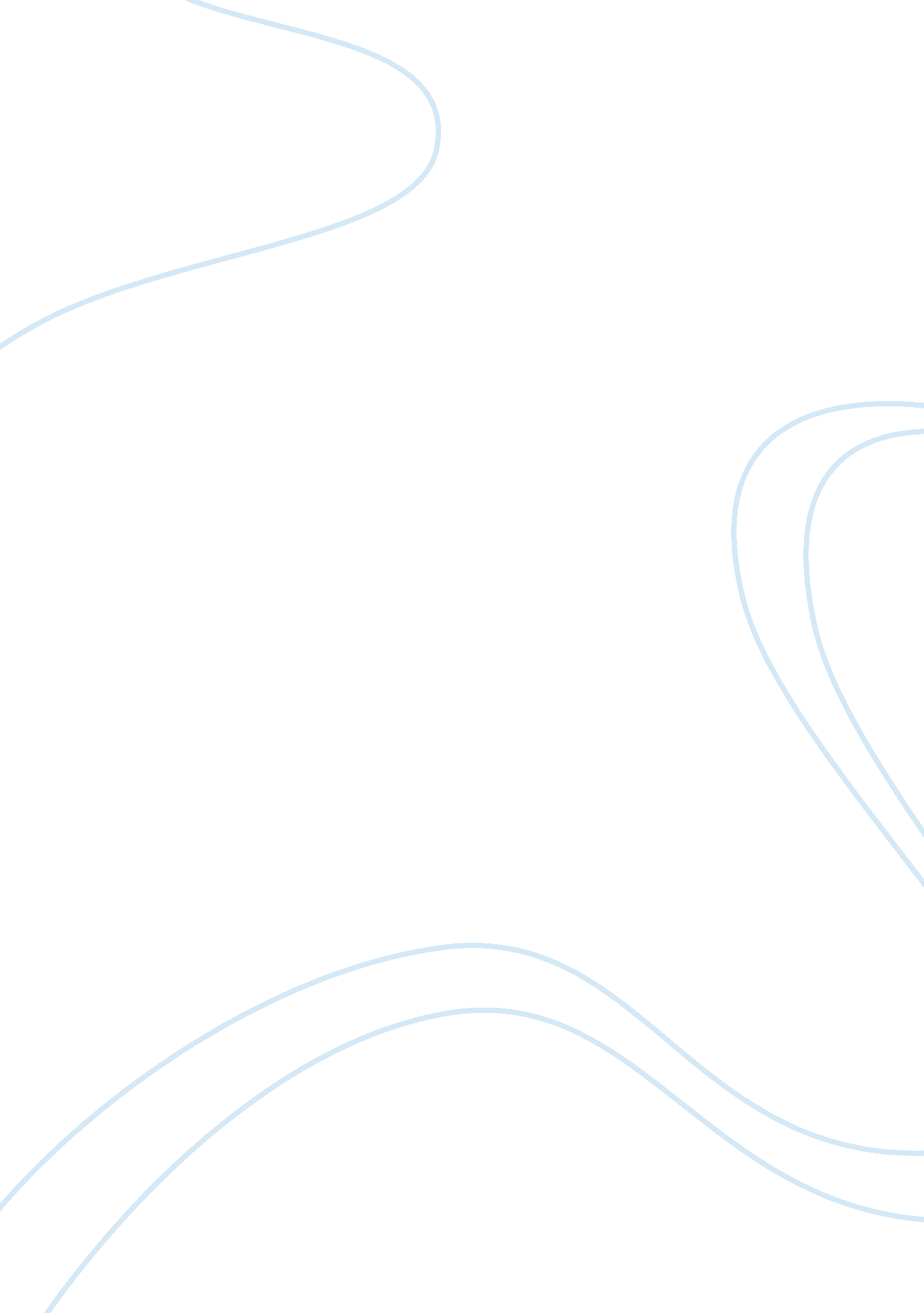 You are defining and defined by social responsibility essays examplesExperience, Responsibility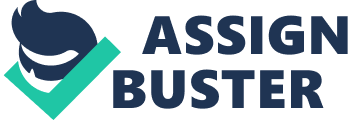 The process of interaction with people in the societal structure makes one explore the unknown characteristic traits of character. In introspection, it becomes clear that organizing my classmates and friends to take part in altruistic activities on a regular basis is an act of leadership. I engage in encouraging and guiding my friends to aim at various voluntary works so as to help the people in need. This needs a lot of organizational skill on my part and I guide my friends on a daily basis about the activities and plans. The sense of social responsibility goes on to play a major role in defining the nature of an individual. A person can act in compliance with the sense of responsibility that is imbibed by personal values. From a very tender age, home has been a place of nurturing, and the elders of the family have emphasized on the importance of loving one’s home and valuing the personal relationships with people of the family. As such, one problem of the community that comes across to be very alarming is the issue of homeless people. Homeless people testify to the economic disparity that is existent in the society. Helping such people in the best possible way is the moral and social responsibility of every individual. However, there are many who opt to ignore the matter and go on with their lives. In my case, I endeavor to the utmost degree to help such people. I provide them with food, clothes, and health checkups by accompanying them to the hospitals. This not only an expression of how eager I am to take action being driven by social responsibility, but it also reflects the satisfaction that I get by helping the needy people. While I am committed to helping these people, I intend to combine my personal work with the homeless people of the locality with the volunteering activities where I play a leading role with the accompaniment of my friends. References Drew Dudley " Everyday Leadership" - TED Talks. Youtube. Podcast retrieved from 
https://www. youtube. com/watch? v= HR2UnsOuKxo 
What Is Social Responsibility? In How To Become A Social Entrepreneur. Retrieved 